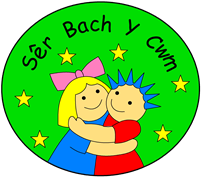 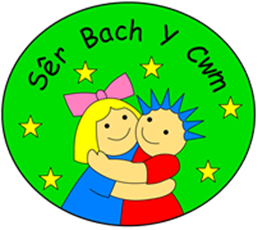                                 Ser Bach Y Cwm – Statement Of Purpose.Aims and Objectives of the ServiceSêr Bach Y Cwm’s main aim is to ensure the children’s environment is a stimulating, friendly and caring. Every child in our care feels happy, safe, secure and confident from when they enter to when they leave.All staff ensure appropriate and relevant activities, resources are set out for the children to develop their confidence and reach their full potential. All staff give children the support, encouragement and praise to develop their self esteem and be proud of what they do. To ensure equal opportunities for the children in the setting. To always be reflective and evaluate to improve throughout. To provide children with opportunities to gain competence in a variety of skills and techniques that increase their interest and control over their environment.Ser Bach Y Cwm will focus on children from disadvantaged backgrounds, in target areas and aims to improve their outcomes in preparation for school and in the long term. To provide a wide variety of activities within a routine where cooperative play/work is encouraged and multiple skills are developed.Sȇr Bach Y Cwm delivers provision in two purpose built rooms within Ysgol Golwg Y Cwm. It provides three seperate settings which run alongisde each other during the Morning and afternoon. Ser Bach Y Cwm provides places for 62 children both boys and girls, in any given session.                                              In accordance with the new government guidelines sessions are run with small groups of  children in a keyworker group/bubble that remain consistent and do not mix with other groups in the setting. Start and finish time are staggered between each room. Ser Bach Y Cwm is an English medium setting with Welsh language used throughout. Ser Bach Y Cwm provides sessional and full day care.Information on Flying StartFlying start (2 year olds) provides up to 38 places, 19 places AM and 19 places PM it is an initiative funded by the Welsh Assembly Government, which aims to give children 0-3 years, the best start in life. Flying Start is a provision available for boys and girls to access the term after their 2nd birthday.Non Flying Start children may access this provision on their 2nd birthday. A transition meeting is booked between the setting and the family members to meet up before the children access the setting to discuss and find out more about the child e.g. if SOGS has been undertaken with their health visitors, any outside agency involvement. Family members and leader discuss what as a setting we can do to help the child settle in.During the transition meeting parents and staff will discuss and organise arrangements to leave their child initially for short periods and gradually extend to the full session when s/he is ready, which also states in the settings Settling In Guidance. As a setting, we ensure both parents and child are happy with the move and the transition days are smooth and stress free. The setting ensures they follow the setting’s ‘Settling in Policy’ and will go along with both parent and child to make sure they are both happy and settled.A wide range of play activities are available in the setting for the children to freely explore and experiment to promote progress in all areas of a child’s development, which will meet individual needs. We also follow children’s interests and children will have the opportunity to choose for themselves or to take part in small/large scale activities. Both English and Welsh are regularly used throughout all sessions and staff are always sensitive to a child’s first language. Activities planned will avoid contact between children. Resource/activity packs made available will used on a rolling programme, they will be assigned to each different keyworker group and not used by another until 72 hours have passed.Each individual child’s targets are taken from observations and assessment’s following Wellcomm and F.P.P’s. These targets are shown in the class kitchen for staff to observe throughout the day and note when seen. These observations are then fed into the child’s F.P.P’s and new targets that need to be set.Holiday Provision is provided for children to access in the summer break 15 sessions following the Flying Start guideline.RoutineChildren and staff will have to wash hands:On arrival at the setting.After use of the toilet.Before and after eating.After returning from outdoor play.After being in physical contact with another child.After sneezing and coughing.On arrival children put their belonging into their named peg, and then wash their hands. Children will then sit on their bubble on the carpet to wait for the other children to arrive. A choice of objects is set out for the children to choose from of what is available for them to play with and access this is to encourage speech, confidence and independency. During this choosing time – Nappies are checked and changed throughout the day. Snack is provided for the children which can be a variety of meals – ham sandwiches, toast, crackers, wraps etc fruit, milk and water are available throughout snack and available for the child. Allergies are noted in the kitchen and always taken on board with each staff member, volunteer or work experience staff.We encourage the children to be independent in the setting and tidy up after their snack putting their food in the bin and dishes away.As soon as they have finished they join a member of staff on the carpeting area for songs or stories until all of the children are ready and finished.Free play is then introduced for the children to choose what things they would like to play with.– Home time.This routine is also followed through in the afternoon to ensure all the children have the opportunity and the experiences.3 / 4 Year Olds The 3 / 4 year old setting delivers provision is separate purpose built room within Ysgol Golwg Y Cwm. The 3 /4 year old preschool provides the Foundation Phase initiative funded by The Welsh Assembly Government for 10 hours. The setting is also providing the Childcare offer for Wales with the extra 20 hours for working parents.  Children will be able to access their 10 split into 2 hours each day in the morning or if preferred afternoon. The 3/ 4 year old setting provide 24 possible places for boys and girls in any given session. And 62 places throughout the three rooms. The 3+ provision is available for boys and girls to access the term after their 3rd birthday up until they access school based provision, where they will then transfer to the reception class at school to start full time education.  A transition from Flying start into the 3+ setting is organised and set up for the child and families. These transition meetings include the previous leader, parent and new leader and gives all members an opportunity to meet up and discuss their child’s progress, strengths and if there any concerns or worries to share. As a setting we ensure both parents and child are happy with the move and the transition days are smooth and stress free. The setting ensures they follow the setting’s ‘Settling in Policy’ and will go along with both parent and child to make sure they are both happy and settled. Settling in transition days are set up for the child to attend the 3+ setting during their last term in Flying Start. However, throughout their time in Flying Start the 3+ setting staff are introduced and regularly come back and forth to ensure children are familiar and comfortable with them.During transition the Flying start team provide us with any relevant information, children’s details and also F.P.P’s that have been completed. The 3+ setting use the F.P.P’s from Flying start to complete the children’s targets and observations. A wide range of play activities are planned to promote progress in all areas of a child’s development, which will meet individual needs. We also follow children’s interests and children will have the opportunity to choose for themselves or to take part in small/large scale activities. Both English and Welsh are regularly used throughout all sessions and staff are always sensitive to a child’s first language. Planning is fed by all staff members ideas, children’s interest and enjoyment and next steps from the previous week. A planned observation is set up weekly between Language and Mathematical Development. Activities are set up following the observations made to extend or support the children according to their own individual abilities and are fed into planning for the following week. . Activities planned will avoid contact between children. Resource/activity packs made available to children will be used on a rolling programme. They will be assigned to each different keyworker group and not used by another group until 72 hours have passed.RoutineChildren and staff will have to wash hands:On arrival at the setting.After use of the toilet.Before and after eating.After returning from outdoor play.After being in physical contact with another child.After sneezing and coughing.On arrival, children will put their belonging in their named plastic box and then wash hands.  – This is encouraged to be done independently by the child. The children are encouraged to sit down on the carpet for Registration where they independently find and recognise their own names and places on the snack area. A Welsh song is sang ‘Ble mae?’ where the child answers ‘Dyma fi’ to represent being in school. A ‘Helpwr Heddiw’ is chosen by a member of staff to complete a variety of jobs throughout the day e.g. asking where the children would like to play, weather board,  etc. A member of staff following planning sets out activities, the children have the opportunity to choose what they would like to have out to play and explore. Activities can change due to children’s interest, choice and ability extended and supported for the children to reach their full potential. Tidy up time where a song is introduced to encourage the children to put all the toys away. Carpet time to discuss the weather and days of the week – this is done in Welsh during songs. Snack is provided throughout the day.. A variety of meals are prepared such as ham sandwiches, toast, crackers, wraps etc fruit, milk and water are available for snack and available for the child. Allergies are noted in the kitchen and displayed clearly they are always taken on board with each staff member, volunteer or work experience.Home time –.This routine is also followed through in the afternoon to ensure all the children have the opportunity and the experiences.Meet the staff Responsible Individual -  Mrs Judith Hickey The RI has an important role in managing the service, its resources and the quality of care and support provided. Flying Start Setting Leader: - Miss Jessica Williams – Flying Start Leader (Mon, Tues, Thurs)Mrs Naomi Watkins - Flying Start Leader 2 days a week (Wed, Fri)2 year old assistant Morning – Miss Nicola Lewis2 year old assistant afternoon – Miss Naomi Long (Mon, Tues, Thurs)2 year old assistant Morning and afternoon – Mrs Charleen Flipping2 year old assistant Morning and afternoon – Mr Rhys Mcfarland – Davies2 year old apprentice morning – Miss Ffion Carter3+ Setting LeaderMrs Adele Elton – 3+ Setting leader and Supernumery3 /4 year old setting Assistant Morning – Mrs Tina Watts3 /4 year old setting Assistant Morning/Afternoon – Mrs Kayleigh Evans3/ 4 year old setting assistant Morning/Afternoon – Mrs Jessica Peacey3 / 4 year old setting assistant Morning/ afternoon – Miss Shelby Bateman (1:2 additional support)3 /4 year old setting assistant Morning / afternoon – Mrs Glenda Dell (Additional adult)3 / 4 year old setting assistant Morning / afternoon – Miss Caitlin Williams (Additional adult)Contract All parents will receive a contract, admission form to record relevant information about their child as well as a booklet containing further information on the group’s routine and child protection, complaints, equal opportunities, discipline policy and procedures.  Parents are encouraged to share any other relevant information in order to ensure the best possible care for the child. Parents along with their children are actively encouraged to attend the setting prior to the child being admitted. All children are treated as equals regardless of race, gender or religious beliefs and are encouraged to develop as individuals to their fullest potential. We follow the current Code of Pracitce for Educational Needs for Wales as well as having a written SEN policy for more information. Children with special needs are included in all activities, if necessary equipment may be adapted to meet the specific needs of the child. The provision may request additional assistance, via an appropriate local Referral Scheme where available. 3 / 4 year old pupils are supervised to minimum ratio of one adult to every eight pupils. 2-3 year old pupils are supervised to minimum ratio of one adult to four children. All staff are appropriately qualified and have received necessary checks to ensure that they are suitable to work with children. In an EmergencyIf your child requires emergency attention, you will be contacted immediately with the numbers you have provided to the setting. In any event that we are unable to contact you, your child will be taken by a member of staff to the local health centre or hospital where we will continue to make contact with you throughout.All staff are trained and First Aid qualified.  Equal OpportunitiesIn accordance to our Equal Opportunities Policy, the setting will ensure that all children will be given the same opportunities.  Ser Bach Y Cwm believes in equal opportunities which is an entitlement for all, whether staff, children, parents or visitors.Complaints/Praise We Welcome your comments about our service we offer. We have a comprehensive complaints policy which will be included in your welcome pack and displayed on the parent’s notice board. If you have any cause of complaint about the provision, please express your concerns to the management of Ser Bach Y Cwm. If you wish to take your complaint further to the CIW contact details as below:-CIW South West WalesGovernment BuildingsPicton TerraceCarmarthenSA31 3BT0300 79000126